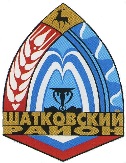 Администрация Светлогорского сельсовета  Шатковского муниципального района Нижегородской областиРАСПОРЯЖЕНИЕО внесении изменений в распоряжение администрацииСветлогорского сельсовета № 13  от 30.04.2010 «Об утверждении Административного регламента администрации Светлогорского сельсовета Шатковского муниципального района проведения проверок при осуществлении муниципального земельного контроля(в ред. распоряжений администрации от 08.04.2011г №10, от 22.11.2012 № 30, от 04.07.2013 №9)     В целях приведения в соответствие с Федеральным Законом  № 307-ФЗ от 14.10.2014г. «О внесении изменений в Кодекс Российской Федерации об административных правонарушениях и отдельные законодательные акты Российской федерации и о признании утратившими силу отдельных положений законодательных актов Российской Федерации в связи с уточнением полномочий государственных органов и муниципальных органов в части осуществления государственного контроля (надзора) и муниципального контроля»  внести изменения в Административный регламент администрации Светлогорского сельсовета Шатковского муниципального района проведения проверок при осуществлении муниципального земельного контроля (далее Регламент), утвержденного распоряжением администрации Светлогорского  сельсовета № 13 от 30.04.2010:В подпункте 1 пункта 30 Регламента заменить слова «или места жительства индивидуальных предпринимателей и места фактического осуществления ими своей деятельности» на слова « или места фактического осуществления деятельности индивидуальными предпринимателями»..    2.  Обнародовать настоящее распоряжение на информационных щитах.Глава администрацииСветлогорского сельсовета                                                   З.Н. Торунова27 марта 2015 года№4